Year 6 Willow8th – 12th FebruaryOnline lessons will be on Monday and Friday between 9 and 9.30am.Year 6 Willow8th – 12th FebruaryOnline lessons will be on Monday and Friday between 9 and 9.30am.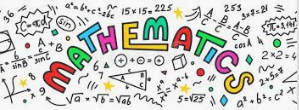 Every day: Answer the 5-a-day maths questions on the online video from the school website.White Rose Maths Workbook: Monday: Common Factors. Pages 78-81Tuesday: Common Multiples. Pages 82-85Wednesday: Primes to 100. Pages 86-89Thursday: Square and Cube Numbers. Pages 90-93Friday: Order of Operations. Pages 94-97Times Tables Rockstars and Prodigy are ready for you to use.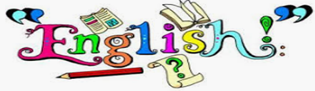 Every day: Read a book or use Read Theory for 30 minutes.CGP English workbook pages:Monday: Complete Spring Term Workout 9, Pages 42-43Tuesday: Complete Spring Term Workout 10, Pages 44-45Wednesday: Complete Spring Term Workout 11, Pages 46-47Thursday: Complete Spring Term Workout 12, Pages 48-49Friday: Complete Summer Term Workout 1, Pages 50-51Spelling Shed and Read Theory are ready for you to use.TopicThis week I would like you to complete the fifth activity in the grid. Design a shield, a helmet or a vase that might have been used in Ancient Greece. Have a look at the websites above at some of the distinctive art styles and patterns that were commonly used at the time. You may also do some of your own research online.Can you use some of these ideas in your design?Taking it further - Can you try to make a model of these items using card, play-doh etc…This week I would like you to complete the fifth activity in the grid. Design a shield, a helmet or a vase that might have been used in Ancient Greece. Have a look at the websites above at some of the distinctive art styles and patterns that were commonly used at the time. You may also do some of your own research online.Can you use some of these ideas in your design?Taking it further - Can you try to make a model of these items using card, play-doh etc…Please remember to go to the lessons on the official Department for Education Oak National Academy website https://www.thenational.academy/ Select your year group and subject, watch the lesson and do the activity.Please remember to go to the lessons on the official Department for Education Oak National Academy website https://www.thenational.academy/ Select your year group and subject, watch the lesson and do the activity.